CORSO DI FORMAZIONESull’attività motoria nella scuola primaria1° LIVELLO14, 21 E 28 GENNAIO 2020N.B. SI PREGA DI COMPILARE AL PC O A STAMPATELLOLa presente scheda di adesione dovrà essere inviata entro e non oltre LUNEDI’ 18 NOVEMBRE 2019 al seguente indirizzo e-mail: efsicilia@gmail.com Data										FirmaVisto del Dirigente ScolasticoSCHEDA DI ADESIONE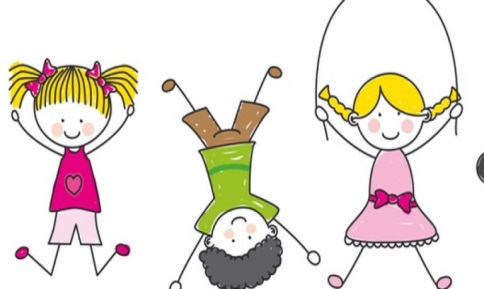 SCHEDA DI ADESIONEISTITUZIONE SCOLASTICACITTÀ(DOCENTE CURRICULARE O DI SOSTEGNO)LAUREA IN SCIENZE MOTORIE/DIPLOMA ISEF (SCRIVERE SI O NO) CLASSESEZIONENOMECOGNOMEE-MAILCELLULARE